School of Architecture & Planning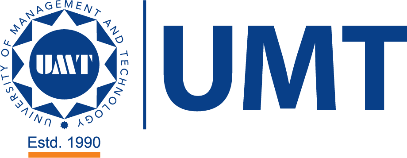 Department of ArchitectureCourse OutlineUMT’s VisionOur Vision is... LearningIt defines our existence, inspires all stakeholders associated with us, creates a powerful momentum inside, and responds to the challenges outside. It continues to evolve as present captures new realities and foresight to unfold new possibilities. All in an incessant attempt to help individuals and organizations discover their God-given potentials to achieve Ultimate Success actualizing the highest standards of efficiency, effectiveness, excellence, equity, trusteeship and sustainable development of global human society.UMT Mission Our Mission is.... LeadingWe aspire to become a learning institution and evolve as the LEADING COMMUNITY for the purpose of integrated development of the society by actualizing strategic partnership with stakeholders, harnessing leadership, generating useful knowledge, fostering enduring values, and projecting sustainable technologies and practices.Mission of the SchoolThe mission of the School is to provide the best leadership in the fields of the built environment; particularly in the development, management and innovation in the fields of architecture, urban planning and related specializations and sub-specializationsMission of the DepartmentAt the Department of Architecture our mission is to challenge the participants to develop their abilities in solving complex problems by thinking creatively & informed decision making as a core of their professional schooling. Offering them a diverse interdisciplinary and meticulous program of studies led by an adroit faculty in a comprehensive studios or class environment and preparing them for leadership roles in the field of Architecture, Construction, Landscape, Built Environment and community development.
Instructor’s Signature ………………….Chairperson Signature……………….   Dean’s signature…………Date………………………………Program Education ObjectivesPEO-1:Able to interpret and elaborate architectural knowledge, communication, graphical and computer skillsPEO- 2:Able to develop building and architectural plans through design coordination selecting suitable materials and construction techniques.PEO-3:Able to propose appropriate solution to complex building issues and adapt recent developments in architecture focusing on research, creativity and innovation.PEO-4:Able to maximize ethics by keeping  spirit of discipline and respecting the professional codes and society. Program Learning outcomes PLO’s)Graduates of the B-Architecture at UMT are expected to have acquired and developed the following set of knowledge, skills and personality traits (these are also referred to as graduate attributes).PLO 1 Architectural Knowledge: An ability to illustrate, architectural fundamentals through verbal and graphical TechniquesPLO 2 Design Analysis and development: An ability to identify literature and analyze architectural problems reaching substantiated conclusions to meet specified needs with appropriate societal and environmental consideration. PLO 3 Case study analysis: An ability to analyze architectural issues in a methodical way including design, field surveys, interpretation of field data, and synthesis of information to derive valid conclusions. PLO 4 Digital Tool Usage: An ability to create, select and apply appropriate techniques, resources, and modern architectural computer simulations, including prediction and modeling, to complex activities, with an understanding of the limitations. PLO 5 Environment and Sustainability: An ability to propose sustainable solutions to environmental problems through architectural design thinking. PLO 6 Project Management: An ability to demonstrate management skills and leadership qualities in individual and teamwork capacity.PLO 7 Design Coordination: An ability to coordinate effectively across different sectors of construction industry. (Material suppliers, Electrical plumbing, HVAC and Civil works).PLO 8 Ethics and the society: An ability to apply ethical principles and professional codes of the profession following the social norms to the best interest of the mankind.Course learning outcomes (CLO’s)After studying this course, the students will be able to:Define different types of structural systems i.e. load bearing, frame, trussed, tensile, and shells. (C1)Demonstrate selection criteria for appropriate structural systems (A3)Experiment with structural design principles, and the capability of seeking practical design solutions for building structures (P2)Analyze the conceptual design of structures for different types of loading: gravity and lateral loads (C4)Evaluate structure for architectural design with other stakeholders of building construction (P4, P6)Mapping of CLO’s to Program’s Learning Outcomes (PLO’S)Learning MethodologyLectures as provided in the schedule of the semester activitiesAssignments related to all studied topics.Visits to different under constructed sites to understand different types of structures. Presentation on allocated topics.	Grade Evaluation CriteriaFollowing is the criteria for the distribution of marks to evaluate final grade in a semester.No. of Assignments: 04 No. of Quizzes        : 05, wherein 03 (announced) + 02 (surprise)Recommended Text BooksBuilding Structures Illustrated by Francis D.K.ChingBuilding Construction Illustrated by Francis D.K.ChingConstruction materials, methods and techniques by William P. Spence and Eva KultermannModern Construction Handbook by Andrew WattsStructure and Architecture by Angus J.MacdonaldStructural Detail in concrete by M.Y.H BangashBarry’s Advanced Construction of Buildings by Stephen Emmitt ,‎ Christopher A. Gorse Building Construction by Varghese, P.C.Construction Technology 2 Industrial and commercial building by Riley, Mike and AlisonBuilding Construction Principles, materials and systems Mehta , Madan, Armpriest, DanieConstruction Practice by Cooke and BrainStructural Design: A Practical Guide for Architects By Rod Underwood & Michele ChiuiniProfessional Building Construction Directory 1994 by Professional PublishersStructural basis of architecture by Bjorn N.Sandaker, Arne P.Eggen & Mark R.CruvellierStructure for architects and Engineers by Philip GarrisonThe Architect’s Studio Companion by Edward Allen and Joseph IanoCalendar of Course contents to be covered during semester 
ProgramBACHELOR OF ARCHITECTURE  (B. ARCH)BACHELOR OF ARCHITECTURE  (B. ARCH)Course AR-244            Structure For Architects-IIAR-244            Structure For Architects-IICredit Hours2+02+0DurationOne SemesterOne SemesterPrerequisitesMaterials and Construction I & IIStructure For Architects-I Materials and Construction I & IIStructure For Architects-I Resource Person Beenish Mujahid & Arsala Hashmi Beenish Mujahid & Arsala HashmiCounseling TimingContactMobile no.    0323302010003014541681ContactEmail beenish.mujahid@umt.edu.pkarsala.hashmi@umt.edu.pkCODENAMECLOCLO Type244.1244.C1Define different types of structural systems i.e. load bearing, frame, trussed, tensile, and shells.C1244.2244.C2Demonstrate selection criteria for appropriate structural systems A3244.3244.C3Builds the capability of seeking practical solutions for building structures with respect to structural design principles.P2244.4244.C4Analyze the conceptual design of structures for different types of loading.C4244.5244.C5Formulating a structural solutions for architectural design with other stakeholders of building construction.P6SemesterCourse CodeTitleCourse Learning outcomesPLO 1: Architectural KnowledgePLO 2: Design Analysis and DevelopmentPLO 3: Case study analysisPLO 4: Digital Tool UsagePLO 5: Environment and SustainabilityPLO 6: Project ManagementPLO 7: Design CoordinationPLO 8: Ethics and the Society5thAR-234Structure for Architects -IIDefine different types of structural systems i.e. load bearing, frame, trussed, tensile, and shells. (C1)√5thAR-234Structure for Architects -IIDemonstrate selection criteria for appropriate structural systems (A3)√5thAR-234Structure for Architects -IIBuilds the  capability of seeking practical solutions for building structures with respect to structural design principles (P2)√5thAR-234Structure for Architects -IIAnalyze the conceptual design of structures for different types of loading. (C4)√5thAR-234Structure for Architects -IIFormulating a structural solutions for architectural design with other stakeholders of building construction.  (P6)√Marks EvaluationMarks in percentageQuizzes15%Assignments20%Mid Term25%Final exam40%Total100%   WeekActivityReferenceWk#1Historical development of structural systems in BuildingsAssignment # 1: Pictorial presentation of 10 words from structure’s glossary.
Size: A-2 card sheet.
Condition: No internet PicturesC1Structure and Architecture by Angus J.MacdonaldChapter 1Building Structures Illustrated by Francis D.K.Ching2-3
Basic structural PrinciplesStatics and the loadsDistribution of dead loads to framed Floor system-tributary areas.Quiz 1: Previous LectureP2Chapter 2Structure and Architecture by Angus J.Macdonald4Guest Lecture : Soil MechanicsP6Chapter 2The Architect’s Studio Companion by Edward Allen and Joseph Iano5
Introduction to Concrete and R.C.C structuresVisit to Concrete Lab for understanding of field test.Design criteria for the selection of structural system.Special Focus will be given to Masonry and Frame Structures.Assignment # 2: 
3d Model of 3 different types of Slab systems
Specifications: 50’ x 50’ (Slab span) 
1’x 1’ square column @ 10’ c/c
Scale= 3/16” = 1’-0”A3Chapter 8 Cast-in Place ConcreteConstruction, Materials, Methods and TechniquesBy William P. SpenceDesign of Concrete Structures by Arthur H.Nilson, David Darwin, Charles6Structural Patterns with special focus on gird types.Quiz 2: Surprise (same lecture)P2Chapter 2Building Structures Illustrated by Francis D.K.Ching7Different types of slabsOne-Way Solid Slab Two-Way Flat Plate Two-Way Flat Slab One-Way Joist Waffle Slab One-Way Beam and Slab Two-Way Beam and Slab Quiz 3: Lectures till dateC4Chapter 3Concrete Spanning SystemBuilding Structures Illustrated by Francis D.K.ChingMid Term ExamMid Term ExamMid Term ExamMid Term Exam9Structural detailing of different types of slabs.Table of Three & design considerations of RCC members. Quiz 4: Surprise (same lecture)Assignment # 3: Basement Grid Planning of existing project.              On site analysis of Car parking. (Emporium Mall)P2Structural Detail in concrete by M.Y.H Bangash10Columns and failures in columnsReinforcement detail in columns.C1Chapter 4Vertical DimensionsBuilding Structures Illustrated by Francis D.K.Ching11Site VisitBahria Town or Izhar Pvt LimitedC412Introduction to different types of FoundationAssignment # 4: Site Visit Report C1Chapter 3Foundation SystemsBuilding Construction Illustrated by Francis D.K.Ching13Arcuated Structures:Domes & its Types & Components
Types of Arches & Its structural considerations
Heighted Structures (Minarets) & their thumb rule calculationsC1Chapter # 25Arches, Domes & VaultsStructural Design: A Practical Guide for Architects By Rod Underwood
Michele Chiuini14Lecture continue.
Presentation & video documentary on case studies of residential and multi storey buildings.C4Chapter # 7 
High Rise StructuresBuilding Structures Illustrated by D.K Ching15-16Term Project : Structural Report of a design studio Mosque projectPresent a report on mosque showing/analyzing structural systems provided in the Mosque.The project is divided into two Phases as follows:Phase I-Documentation: Students will study any under construction mosque with reference to slab system and explore the selection criteria for different types of slabs in mosque.Phase 2-Design: Students will draw/discus/elaborate the plans of a mosque showing horizontal and vertical supporting members.Determining heights of several mosque components as per structural thumb rules P6Class Activity17Review of previous lectures & Discussion.A3Class NotesFinal Term ExamFinal Term ExamFinal Term ExamFinal Term Exam